NWI Training Plan:  Business ConsultantName: _______ ____________                                      ______   	Date: ________                _________*Denotes blended coursesCheck the training calendar on the NWI LMS or at http://www.wrksolutions.com/staff-resources/performance-improvement for upcoming offerings, dates, and locations of instructor-led courses.Schedule your staff for courses on their training plan as soon as possible after they complete the Academy. Complete the “Date Scheduled” and “Date Completed” fields as appropriate. 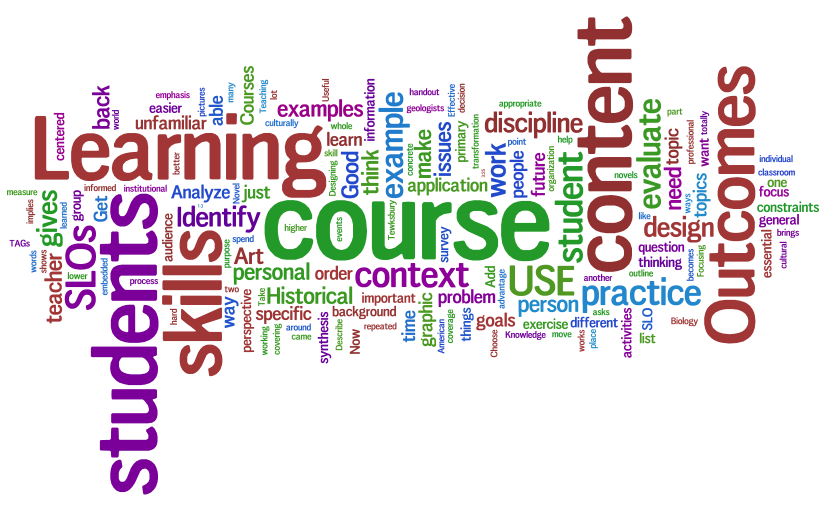 CourseCourseDuration Duration ScheduledCompletedCompletedTrainings Completed by ContractorTrainings Completed by ContractorTrainings Completed by ContractorTrainings Completed by ContractorTrainings Completed by ContractorTrainings Completed by ContractorTrainings Completed by ContractorOrganization’s New Employee Orientation offered)Organization’s New Employee Orientation offered)TWC IT Security – TWC onlineTWC IT Security – TWC onlineTWC Fraud Awareness – TWC onlineTWC Fraud Awareness – TWC onlineWS SG Fraud, Waste, Theft and Abuse WS SG Fraud, Waste, Theft and Abuse NWI Prerequisite Trainings Completed for WS Professional AcademyNWI Prerequisite Trainings Completed for WS Professional AcademyNWI Prerequisite Trainings Completed for WS Professional AcademyNWI Prerequisite Trainings Completed for WS Professional AcademyNWI Prerequisite Trainings Completed for WS Professional AcademyNWI Prerequisite Trainings Completed for WS Professional AcademyNWI Prerequisite Trainings Completed for WS Professional AcademyGulf Coast Workforce Solutions NEO – NWI onlineGulf Coast Workforce Solutions NEO – NWI online30-60 min30-60 minWIT Basics – NWI online WIT Basics – NWI online 30-60 min30-60 minTWIST Basics – NWI onlineTWIST Basics – NWI online30-60 min30-60 minLabor Market Intelligence eLearning*Labor Market Intelligence eLearning*30-60 min30-60 minConducting Customer Interviews eLearning*Conducting Customer Interviews eLearning*30-60 min30-60 minWorkforce Solutions Professional AcademyWorkforce Solutions Professional AcademyWorkforce Solutions Professional AcademyWorkforce Solutions Professional AcademyWorkforce Solutions Professional AcademyWorkforce Solutions Professional AcademyWorkforce Solutions Professional AcademyI AM Workforce SolutionsI AM Workforce SolutionsDay 1Day 1Customer Service in the Public SectorCustomer Service in the Public SectorDay 1Day 1Working with DiversityWorking with DiversityDay 2Day 2VR Site Visit/Awareness TrainingVR Site Visit/Awareness TrainingDay 2Day 2WS Services and ResourcesWS Services and ResourcesDay 3Day 3About Employer ServiceAbout Employer ServiceDay 3Day 3Labor Market Intelligence*Labor Market Intelligence*Day 3Day 3WS EEO PoliciesWS EEO PoliciesDay 4Day 4WS Job Search Seminar for StaffWS Job Search Seminar for StaffDay 4Day 4Conducting Customer Interviews*Conducting Customer Interviews*Day 5Day 5NWI LMS/Training Plans/Review/GradNWI LMS/Training Plans/Review/GradDay 5Day 5NWI Training Plan (does not include hours from Technical Assistance)NWI Training Plan (does not include hours from Technical Assistance)NWI Training Plan (does not include hours from Technical Assistance)NWI Training Plan (does not include hours from Technical Assistance)NWI Training Plan (does not include hours from Technical Assistance)NWI Training Plan (does not include hours from Technical Assistance)NWI Training Plan (does not include hours from Technical Assistance)Understanding Family/Domestic Violence – NWI onlineUnderstanding Family/Domestic Violence – NWI online30-60 min30-60 minSexual Harassment – NWI onlineSexual Harassment – NWI online30-60 min30-60 minGenerating Creative Solutions for EmployersGenerating Creative Solutions for Employers8 hours8 hoursCreating a Job Posting eLearningCreating a Job Posting eLearning30-60 min30-60 minDealing with Criminal Backgrounds practicumDealing with Criminal Backgrounds practicum4 hours4 hoursBasics of Business Writing classroomBasics of Business Writing classroom16 hours16 hoursInterpersonal Communication Skills classroomInterpersonal Communication Skills classroom16 hours16 hoursWorking as a Team classroomWorking as a Team classroom16 hours16 hoursLabor Market Intelligence Webinar*Labor Market Intelligence Webinar*1 hour1 hourRational Decision Making classroomRational Decision Making classroom8 hours8 hoursNetworking classroomNetworking classroom4 hours4 hoursEffective Recruiting for Recruiters classroomEffective Recruiting for Recruiters classroom16 hours16 hoursPresentation Skills classroomPresentation Skills classroom8 hours 8 hours Effective Problem Solving8 hours8 hoursJob Posting Notes eLearning30-60 min30-60 minPersonal Accountability classroom4 hours4 hoursTime & Stress Management classroom4 hours4 hours